INFORMATION NOTICE NO. 1/2015Lisbon Agreement for the Protection of Appellations of Origin and their International RegistrationNew Amounts of the Fees under Rule 23At its thirty-second (21st ordinary) session, which took place in Geneva, from October 5 to 14, 2015, the Assembly of the Lisbon Union decided to establish new amounts for the fees mentioned in Rule 23 of the Regulations under the Lisbon Agreement, as follows:  Fee for registration of an appellation of origin:	1,000 Swiss francsFee for entry of a modification of a registration:	500 Swiss francsFee for providing an extract from 
the International Register:	150 Swiss francsFee for providing an attestation or any other 
information given in writing concerning 
the contents of the International Register:	100 Swiss francsThese new amounts will become effective as from January 1, 2016.  October 27, 2015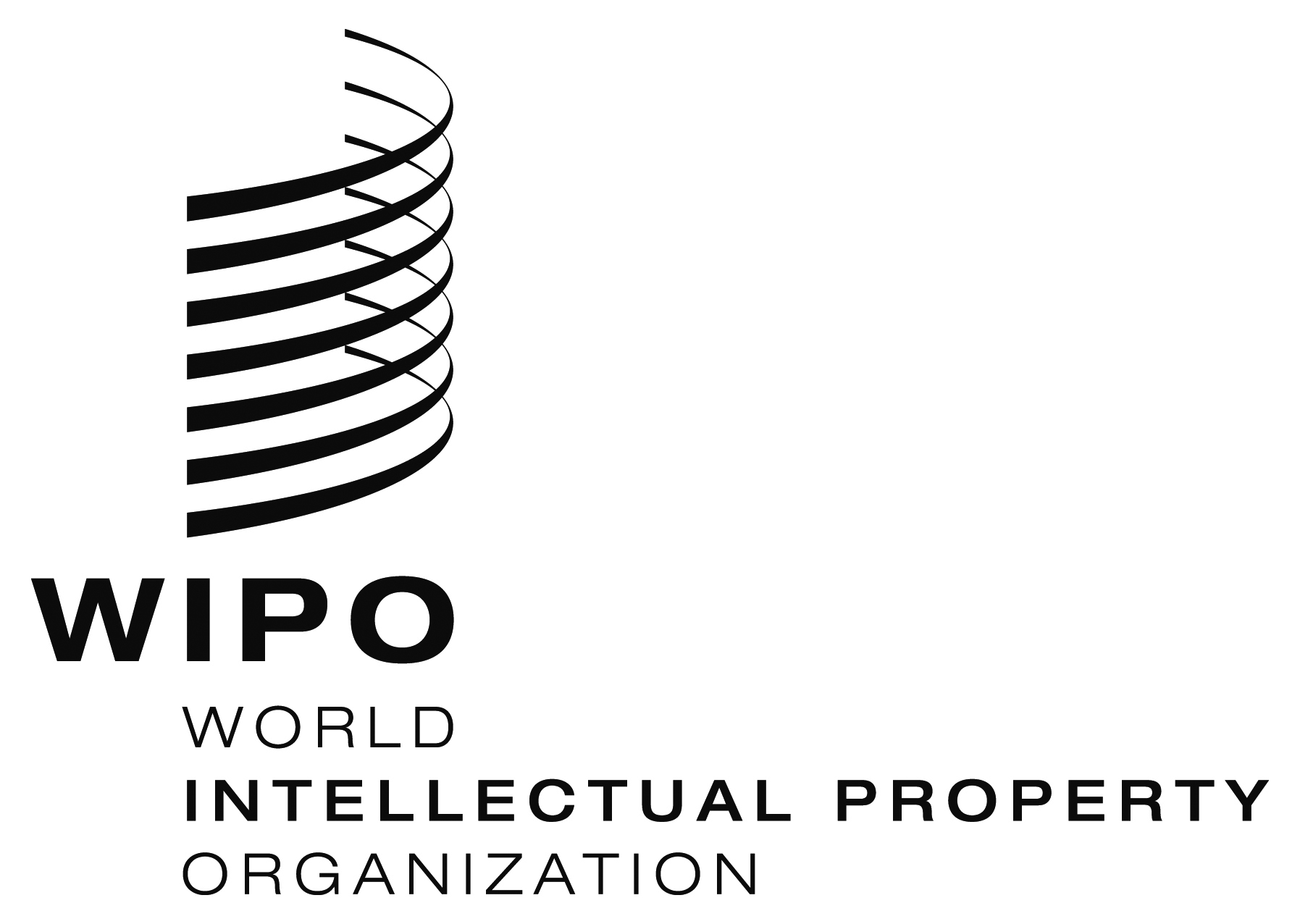 